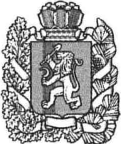 КРАСНОЯРСКИЙ КРАЙ---------------------------------------------------------------------------------------------------------------------Контрольно-счетная комиссия муниципального образования Богучанский район----------------------------------------------------------------------------------------------------Октябрьская ул., д.72, с. Богучаны Красноярского края, 663430Телефон (39162) 28071; ОКОГУ 33100; ОГРН 1072420000025; ИНН / КПП 2407062950 / 240701001"08"  02  2017 г.                                                                                                                   № 23ОТЧЕТ о деятельности Контрольно-счётной комиссии муниципального образования Богучанский район за 2016 годВ представленном отчете о деятельности Контрольно-счётной комиссии муниципального образования Богучанский район (далее по тексту – Контрольно-счётная комиссия) за 2016 год отражены результаты контрольных и экспертно-аналитических мероприятий, утвержденных планом работы Контрольно-счётной комиссии на 2016 год, совместных мероприятий со Счётной палатой Красноярского края, а также результаты иной деятельности, направленной на повышение эффективности, результативности использования бюджетных средств, совершенствование правового и методологического обеспечения.Общие (вводные) положенияКонтрольно-счётная комиссия является постоянно действующим органом внешнего муниципального финансового контроля.Деятельность Контрольно-счётной комиссии строится на принципах законности, независимости, объективности, эффективности, гласности и осуществляется в соответствии с Бюджетным кодексом Российской Федерации (далее по тексту – Бюджетный кодекс РФ); Федеральным законом от 07.02.2011 № 6-ФЗ «Об общих принципах организации и деятельности контрольно-счётных органов субъектов Российской Федерации и муниципальных образований»; Уставом Богучанского района; Решением районного Совета депутатов от 24.11.2016 № 12/1-80 «Об утверждении положения о Контрольно-счётной комиссии муниципального образования Богучанский район» (далее по тексту – Положение); Решением районного Совета депутатов от 29.10.2012 № 23/1-230 «О бюджетном процессе в муниципальном образовании Богучанский район» (далее по тексту – Решение о бюджетном процессе); регламентом Контрольно-счётной комиссии и другими муниципальными и локальными правовыми актами, в том числе стандартами Контрольно-счётной комиссии.В процессе реализации полномочий, определенных статьёй 2 Положения, Контрольно-счётная комиссия осуществляет контрольную, экспертно-аналитическую, информационную деятельность, обеспечивает систему контроля за исполнением районного бюджета, что предполагает проведение целостного и взаимоувязанного комплекса контрольных и экспертно-аналитических мероприятий.Внешний муниципальный финансовый контроль осуществляется Контрольно-счётной комиссией в отношении органов местного самоуправления и муниципальных органов, муниципальных учреждений и муниципальных унитарных предприятий Богучанского района, а также иных организаций, если они используют имущество, находящееся в собственности Богучанского района.Контрольно-счётная комиссия строит свою деятельность самостоятельно на основе годового плана, который формируется на основе обеспечения системного контроля за исполнением районного бюджета.В 2016 году деятельность Контрольно-счётной комиссии осуществлялась в соответствии с планом работы, сформированным с учетом предложений, поступивших от Богучанского районного Совета депутатов и Главы Богучанского района, о включении в план работы определённых мероприятий.Приоритетными направлениями деятельности Контрольно-счётной комиссии в 2016 году были мероприятия направленные на внешние проверки годовых отчетов главных администраторов бюджетных средств, на проведение анализа эффективности использования бюджетных средств муниципальным бюджетным учреждением «Комплексный центр социального обслуживания населения Богучанского района»» (далее по тексту – МБУ «КЦСОН», Учреждение), анализа реализации полномочий органами местного самоуправления Богучанского района по организации ритуальных услуг и содержанию мест захоронения, анализа использования рабочего времени обслуживающим персоналом общеобразовательных школ села Богучаны», а также проведение проверки соблюдения положения об оплате труда муниципальных служащих, работающих в Управлении образования.Деятельность Контрольно-счётной комиссии направлена не только на выявление нарушений в использовании бюджетных средств и муниципального имущества, а, в первую очередь, - на проведение профилактических мероприятий.Всего в 2016 году Контрольно-счётной комиссией проведено 3 контрольных, 2 экспертно-аналитических мероприятий, 110 финансово-экономических экспертиз проектов муниципальных правовых актов и муниципальных программ.Проверками охвачено 146 объектов, в том числе: 21 объект - органы местного самоуправления и 125 муниципальных учреждений.В ходе мероприятий, проведённых в 2016 году, выявлено нарушений и недостатков при расходовании средств бюджетной системы, и признанно как неправомерное их использование, на сумму 1 304,3 тыс. руб. Наиболее крупный объём нарушений – 649,2 тыс. руб., что составляет 50,0 % от общей суммы выявленных нарушений (1 304,3 тыс. руб.), установлен при проведении проверки эффективности использования средств субсидий, выделенных из районного бюджета на выполнение муниципального задания и иные цели МБУ «КЦСОН» в 2015 году.В соответствии со статьёй 12 Положения результаты всех контрольных мероприятий направлены Богучанскому районному Совету депутатов, Главе Богучанского района.В отчётном периоде в прокуратуру Богучанского района направлены материалы по результатам 4 мероприятий: 1. заключение на годовой отчет об исполнении районного бюджета за 2015 год;2. аналитическая справка по результатам экспертно-аналитического мероприятия «анализ реализации полномочия органами местного самоуправления Богучанского района по организации ритуальных услуг и содержанию мест захоронений»;3. акт проверки эффективности использования средств субсидий, выделенных из районного бюджета на выполнение муниципального задания и иные цели МБУ «ЦСОН»;4. заключение на проект решения Богучанского районного Совета депутатов «О районном бюджете на 2017 год и плановый период 2018-2019 годов».Контроль за формированием и исполнением районного бюджетаКонтрольная деятельность Контрольно-счётной комиссии включает в себя стадию предварительного контроля проекта районного бюджета на 2017 год и плановый период 2018-2019 годов и стадию последующего контроля исполненного бюджета за 2015 год.Предварительный контрольВ рамках предварительного контроля Контрольно-счётной комиссией проводилась экспертиза проекта решения «О районном бюджете на 2017 год и плановый период 2018-2019 годов» (далее по тексту – проект районного бюджета). Анализ основных параметров районного бюджета показал, что формирование бюджета осуществлялось с учётом основных тенденций Прогноза социально-экономического развития на 2017-2019 годы. При этом отдельные показатели названного документа, не в полной мере соответствуют прогнозу основных характеристик консолидированного бюджета Богучанского района на 2017 год и плановый период 2018-2019 годов.Доходы районного бюджета на 2017 год прогнозируются в общей сумме 1 779 167,1 тыс. руб., расходы – 1 827 169,0 тыс. руб., дефицит районного бюджета - 48 001,9 тыс. руб. В проекте районного бюджета соблюдены ограничения, установленные Бюджетным кодексом РФ, по размеру дефицита районного бюджета, объёму муниципального долга и расходам на его обслуживание, предельному объёму заимствований, размеру резервного фонда администрации Богучанского района.Проект районного бюджета сформирован в программной структуре расходов на основе 12 муниципальных программ.В общем объёме расходов районного бюджета на 2017 год удельный вес бюджетных назначений на реализацию муниципальных программ составит 94,5%, основная доля которых будет направлена на финансирование социальной сферы: образование (более 59,8,0%), культура (более 7,5%).В сложившейся системе межбюджетных отношений ключевой задачей должно стать повышение эффективности бюджетных расходов, а также усиление заинтересованности органов местного самоуправления в росте налогового потенциала территории.Контрольно-счётной комиссией в заключении было отмечено, что принятие численности лиц, замещающие муниципальные должности и муниципальных служащих, к финансовому обеспечению в 2017 году сверх предельной численности на 18 единиц, приведёт к дополнительной нагрузке на районный бюджет в сумме 9 369,7 тыс. руб. Кроме того, отказ от планируемого на 2017 год финансового обеспечения расходных обязательств, устанавливаемых районом инициативно, порядка 405,0 тыс. руб., приведёт к достижению сбалансированности и устойчивости бюджетной системы.Последующий контрольВ соответствии со статьями 264.4 Бюджетного кодекса РФ и 42 Решения о бюджетном процессе Контрольно-счётной комиссией подготовлено заключение на годовой отчёт об исполнении районного бюджета за 2015 год с учётом данных внешних проверок годовой бюджетной отчётности главных администраторов бюджетных средств.Доходы районного бюджета в 2015 году исполнены в сумме 1 790 763,0 тыс. руб., расходы – 1 835 308,0 тыс. руб., профицит бюджета составил 44 545,0 тыс. руб.При исполнении районного бюджета соблюдены требования Бюджетного кодекса РФ по отношению к предельной величине основных параметров районного бюджета, размеру муниципального долга и расходов на его обслуживание.На 1 января 2015 года Богучанский район не имел муниципального долга. В течение 2015 года фактические расходы на его обслуживание не осуществлялись в связи с тем, что не привлекались кредиты в районный бюджет в отчетном периоде.Общий объём доходов в районный бюджет уменьшился в 2015 году на 11,7% по сравнению с предыдущим годом. Необходимо отметить, что данная ситуация характеризуется в большей степени уменьшением доли налоговых и неналоговых поступлений (23,0% от общего объёма увеличения).Уровень исполнения расходных обязательств в 2015 году составил 86,8%, что ниже уровня исполнения предыдущего года (93,7%) на 6,9 процентных пункта.Структура расходов отражает социальную направленность районного бюджета. Более 73,3% расходов районного бюджета направлены на финансирование социальной сферы: образование, культура, социальная политика.Бюджет 2015 года сформирован и исполнен с учетом программного принципа, отражая привязку бюджетных ассигнований к 12 муниципальным программам и непрограммным направлениям деятельности.Доля расходов, предусмотренных на реализацию муниципальных программ, в 2015 году составила 96,7% от общего объёма расходной части районного бюджета.Оценка эффективности и результативности муниципальных программ за 2015 год, основываясь на достигнутых результатах, представленных в отчетных материалах ответственными исполнителями, составила 92,7%, что свидетельствует о достижении поставленных программами целей и задач на 2015 год, за исключением программ «Обеспечение доступным и комфортным жильем граждан Богучанского района», «Развитие сельского хозяйства в Богучанском районе».В 2015 году пять муниципальных программ предусматривали реализацию 16 муниципальных заданий, сгруппированных в соответствии с направлениями деятельности бюджетных учреждений, поставленными целями и задачами.В анализируемом периоде, согласно представленным данным, 2 бюджетными учреждениями из 16 не достигнуты планируемые показатели, характеризующие качество и объем (содержание) оказываемой муниципальной услуги (выполняемой работы).В течение последних лет наблюдается динамика роста объёмов неосвоенных бюджетных назначений. Так в 2012 году данный показатель составил 60 703,4 тыс. руб., в 2013 году – 63 352,6 тыс. руб., в 2014 - 127 714,2 тыс. руб. а в 2015 году размер неосвоенных бюджетных назначений увеличился в 2,2 раза и составил 278 458,2 тыс. руб.Таким образом, объём неисполненных средств районного бюджета, с одной стороны, увеличивает остатки средств на счёте, что сокращает потребность в привлечении дополнительных источников финансирования дефицита бюджета, с другой – является отражением ошибок в реализации процедур исполнения мероприятий и недостатков планирования бюджета.Также в заключении было отмечено, что за счёт содержания сверх предельной численности муниципальных служащих дополнительная нагрузка на районный бюджет сложилась в размере 12 679,2 тыс. руб.Кроме того, в 2015 году имели место инициативные расходы районного бюджета, которые составили 19 218,9 тыс. руб., не предусмотренные статьей 15 Федерального закона от 06.10.2003 № 131-ФЗ «Об общих принципах организации местного самоуправления в Российской Федерации» (далее по тексту – Федеральный закон № 131 - ФЗ).В ходе проверки годового отчёта об исполнении районного бюджета, представленного Финансовым управлением администрации Богучанского района в Контрольно-счётную комиссию, не установлено фактов неполноты или признаков недостоверности представленной документации.При внешней проверке годовой бюджетной отчетности главных администраторов бюджетных средств (далее по тексту - ГАБС) имели место отдельные замечания по оформлению, содержанию и достоверности представленной бюджетной отчетности.Кроме того, необходимо отметить, что:- бюджетная отчетность представлена всеми ГАБС, при этом МКУ «МС Заказчика» и Управлением муниципальной собственностью Богучанского района (далее по тексту УМС) нарушен срок представления отчетности;- состав и содержание представленных ГАБС и получателями бюджетных средств форм бюджетной отчетности не в полной мере соответствуют требованиям Инструкций утвержденных Приказом Минфина РФ от 28.12.2010 № 191н «Об утверждении Инструкции о порядке составления и представления годовой, квартальной и месячной отчетности об исполнении бюджетов бюджетной системы Российской Федерации» и от 25.03.2011 № 33н «Об утверждении Инструкции о порядке составления, представления годовой, квартальной бухгалтерской отчетности государственных (муниципальных) бюджетных и автономных учреждений» (далее по тексту – Инструкция № 33н), что негативно отразилось на качестве бюджетной отчетности и привело к недостаточной ее информативности;- МКУ «МС Заказчика», МБУ «МПЧ № 1», УМС не обеспечили достоверность и согласованность бюджетной отчетности;- МКУ «МС Заказчика» и УМС не осуществляли внутренний финансовый контроль и внутренний финансовый аудит;- администрация Богучанского района и Управление социальной защиты администрации Богучанского района (далее по тексту - УСЗН) не обеспечили выполнение полномочий Учредителя по формированию и сдачи консолидированной отчетности за 2015 год.Контрольная деятельностьПроверка эффективности использования средств субсидий, выделенных из районного бюджета на выполнение муниципального задания и иные цели МБУ «КЦСОН» в 2015 годуВ ходе проведения контрольного мероприятия установлено следующее.МБУ «КЦСОН» находится в ведомственном подчинении УСЗН, которому постановлением администрации Богучанского района от 30.12.2011 № 1942-п переданы отдельные функции и полномочия учредителя.УСЗН в целях исполнения своих полномочий, сформировала и утвердила муниципальное задание на 2015 – 2017 годы МБУ «КЦСОН» в рамках основных видов его деятельности, которым определены показатели, характеризующие качество и объем оказываемой муниципальной услуги (выполняемой работы).Утвержденное муниципальное задание предусматривает оказание МБУ «КЦСОН» одной муниципальной услуги: социальное обслуживание граждан пожилого возраста и инвалидов, нуждающихся в постоянной и временной помощи, и в связи с частичной или полной утратой возможности самостоятельно удовлетворять свои жизненные потребности, а также отдельных категорий граждан, оказавшихся в трудной жизненной ситуации, в том числе в форме:социального обслуживания на дому;социально-медицинского обслуживания на дому;социально-реабилитационных услуг;услуг срочного социального обслуживания и социальной участковой службы;услуг социальной гостиницы.В ходе контрольного мероприятия отмечено наличие следующих недостатков, допущенных УСЗН при формировании муниципального задания, а именно: не обеспечение соизмеримости значения показателя качества муниципальной услуги, отсутствие источника информации о значении показателя, использование ссылки на недействующие нормативные правовые акты.На выполнение муниципального задания решением о районном бюджете МБУ «КЦСОН» были утверждены бюджетные назначения на 2015 год в виде субсидий в размере 37 318,5 тыс. руб.Данные расходные обязательства подтверждены финансово-экономическими обоснованиями и с отдельными недостатками соответствуют аналогичным показателям Плана финансово-хозяйственной деятельности (далее по тексту – План ФХД) МБУ «КЦСОН» на 2015 год. С целью определения порядка и условий предоставления МБУ «КЦСОН» субсидии на финансовое обеспечение выполнения муниципального задания, между МБУ «КЦСОН» и УСЗН было подписано Соглашение от 12.01.2015 года.Учредителем не выполнены обязательства, определенные Соглашением по перечислению субсидии на финансовое обеспечение выполнения МБУ «КЦСОН» муниципального задания, в установленном размере и в сроки утвержденные графиком перечисления за исключением января 2015 года.План ФХД составлен МБУ «КЦСОН» на 2015 год без учета планового периода, в связи, с чем не в полной мере соответствует утвержденной форме.Плановые показатели по поступлениям и выплатам в 2015 году отражены в разрезе субсидий на выполнение муниципального задания, а также поступлений от оказания Учреждением услуг, относящихся в соответствии с Уставом к основным видам деятельности, предоставление которых осуществляется на платной основе. По состоянию на 01.01.2015 года на лицевых счетах МБУ «КЦСОН» остатки денежных средств составили общую сумму 17,3 тыс. руб. и сложились за счет неиспользованных средств от приносящей доход деятельности.По поступлениям 2015 года План ФХД выполнен в полном объеме по всем источникам доходов, а по выплатам в сумме 38 745,1 тыс. руб., что составляет 99,9% к утвержденным назначениям.По итогам 2015 года не исполнены расходные обязательства в рамках средств субсидии на выполнение муниципального задания в размере 17,2 тыс. руб., в связи с возвратом перечисленных Учреждением, согласно акту выполненных услуг (работ) от 30.12.2015 № 1799 за оказанные комплексные услуги по специальной оценке условий труда, в связи с изменением реквизитов Исполнителя.В текущем финансовом году остатки средств субсидии направлены Учреждением те же цели.Для осуществления уставной деятельности МБУ «КЦСОН» использует имущество, переданное ему УМС в оперативное управление. По состоянию на 01.01.2016 года согласно данным, представленным УМС в рамках запроса Контрольно-счетной комиссии от 06.04.2016 № 70, Учреждению передано в оперативное управление 39 объектов муниципальной собственности, в том числе:- нежилые помещения, расположенные по адресу: с. Богучаны, ул. Ленина, 13 общей площадью 494,0 м2 (помещение № 1 – 484,6 м2 , помещение № 2 – 9,4 м2) и ул. Партизанская, 47Г общей площадью 24,8 м2. При этом по данным Свидетельства о государственной регистрации права, выданного МБУ «КЦСОН» Управлением Федеральной службы государственной регистрации, кадастра и картографии по Красноярскому краю 25.06.2010 года, зарегистрировано право оперативного управления нежилым помещением общей площадью 468,3 м2, расположенным по адресу: с.Богучаны, ул.Ленина, 13, пом.1. В результате площадь переданного (484,6 м2) в оперативное управление пом.1 не соответствует площади помещения (468,3 м2), зарегистрированной в Едином государственном реестре прав на недвижимое имущество.Кроме того, отсутствуют правоустанавливающие документы на отдельные нежилые помещения, переданные в оперативное управление, которые также не охвачены бухгалтерским учетом, что противоречит требованиям Федерального закона от 06.12.2011 № 402-ФЗ «О бухгалтерском учете» (далее по тексту – Федеральный закон № 402-ФЗ) и иным нормативно-правовым актам, регулирующим порядок учета основных средств на балансе учреждения.Земельный участок, необходимый для выполнения бюджетным учреждением своих уставных задач, предоставляется ему на праве постоянного (бессрочного) пользования. Данная норма закреплена статьей 9.2. Федерального закона от 12.01.1996 № 7-ФЗ «О некоммерческих организациях» (далее по тексту – Федеральный закон 7-ФЗ).В исполнении названного требования земельный участок площадью 1 793 м2 передан УМС в постоянное (бессрочное) пользование МБУ «КЦСОН» для эксплуатации и обслуживания здания, что подтверждено свидетельством о государственной регистрации права, выданного Управлением Федеральной регистрационной службы по Красноярскому краю 02.04.2010 года.При этом земельный участок, согласно данным Главной книги Учреждения за 2015 год, представленной в рамках запроса Контрольно-счетной комиссии от 25.01.2016 № 14, не учтен по его кадастровой стоимости на соответствующем счете аналитического учета 10300 «Непроизведенные активы», в нарушение требований пунктов 70 – 83 Приказа Минфина России от 01.12.2010 № 157н «Об утверждении Единого плана счетов бухгалтерского учета для органов государственной власти (государственных органов), органов местного самоуправления, органов управления государственными внебюджетными фондами, государственных академий наук, государственных (муниципальных) учреждений и инструкции по его применению» (далее по тексту – Приказ № 157н), а также пункта 4.32. приказа МБУ «КЦСОН» от 29.12.2014 № 116-од «Об учетной политики Муниципального бюджетного учреждения «Центр социального обслуживания граждан пожилого возраста и инвалидов» (далее по тексту – Учетная политика).Бухгалтерский учет в МБУ «КЦСОН» организован в рамках требований Федерального закона № 402-ФЗ и определяет формирование документированной систематизированной информации об объектах учета и составление на ее основе бухгалтерской (финансовой) отчетности.Объектами бухгалтерского учета являются имущество МБУ «КЦСОН», их обязательства и хозяйственные операции, осуществляемые Учреждением в процессе его деятельности.Порядок бухгалтерского учета, а также способ его ведения определен Учетной политикой Учреждения.Учетная политика сформирована исходя из особенностей структуры Учреждения, отраслевых и иных особенностей его деятельности и выполняемых им в соответствии с Уставом полномочий.Ведение бухгалтерского учета осуществляется автоматизировано с использованием программного обеспечения: - «1С: Бухгалтерия государственного учреждения 8». На основе данных синтетического и аналитического учета МБУ «КЦСОН» формирует бухгалтерскую отчетность, руководствуясь Инструкцией № 33н).С целью реализации статьи 264.4. Бюджетного кодекса РФ, статьи 42 Решения о бюджетном процессе, Контрольно-счетной комиссией ежегодно проводится внешняя проверка бюджетной отчетности получателей бюджетных средств за соответствующий отчетный период.По результатам внешней проверки бухгалтерской отчетности МБУ «КЦСОН» за 2015 год Контрольно-счетной комиссией установлено, что состав, содержание и оформление бухгалтерской отчетности в полной мере соответствуют требованиям Инструкции № 33н, обеспечивая принцип полноты и информативности представленной отчетности, а также обеспечена достоверность и согласованность ее показателей.В ходе данного мероприятия проведена проверка соблюдения порядка оплаты труда работников МБУ «КЦСОН» установленного Положением «Об оплате труда работников муниципального бюджетного учреждения «Центр социального обслуживания граждан пожилого возраста и инвалидов», утвержденным приказом руководителя МБУ «КЦСОН» от 01.10.2014 № 85-од, в результате которой установлено:- несоответствие по отдельным пунктам вышеназванного положения об оплате труда работников МБУ «КЦСОН» муниципальным правовым актам администрации Богучанского района;- в результате неправильного определения профессиональной квалификационной группы завышен должностной оклад дежурной – горничной социальной гостиницы на 133,00 руб., и как следствие привело к неправомерным расходам бюджетных средств в сумме 33 088,96 руб.;- Положением об оплате труда предусмотрены выплаты к должностному окладу за важность выполняемой работы, степень самостоятельности и ответственности при выполнении поставленных задач в размерах, не соответствующих Примерному положению об оплате труда. Применение установленных размеров вышеназванных выплат при начислении заработной платы руководителю, его заместителю и главному бухгалтеру привело к неправомерным расходам в общей сумме 206 068,40 руб.;- при отсутствии аттестации рабочих мест, а также при истечении срока её действия, отдельным работникам МБУ «КЦСОН» производилась оплата труда в повышенном размере, что привело к осуществлению расходов с нарушением действующего законодательства в размере 410 013,73 руб.В рамках данного мероприятия выборочным методом проведена оценка осуществления 9 закупок товаров, работ, услуг для обеспечения муниципальных нужд МБУ «КЦСОН», по результатам которой установлено следующее: не соблюдение срока оплаты выполненных работ, отдельные недостатки при формировании локальных сметных расчетов, превышение размера выплаченного аванса, за выполненные работы, установленного решение о районном бюджете.Кроме того, при утверждении локального сметного расчета МБУ «КЦСОН» не руководствовалось предусмотренным статьей 34 Бюджетного кодекса РФ принципом эффективности использования бюджетных средств.Проверка соблюдения положения об оплате труда муниципальных служащих, работающих в Управлении образованияВ рамках данного контрольного мероприятия были проанализированы: правовые акты, регулирующие систему оплаты труда муниципальных служащих и соблюдение их Управлением образования администрации Богучанского района (далее по тексту – Управление образования).Общие принципы оплаты труда муниципального служащего определены Федеральным законом от 02.03.2007 № 25-ФЗ «О муниципальной службе в Российской Федерации».Решениями Богучанского районного от 15.02.2011 № 9/1-116 и 27.07.2015 № 51/1-411 «Об утверждении Положения об оплате труда муниципальных служащих муниципального образования Богучанский район» установлены размеры и условия оплаты труда муниципальных служащих муниципального образования Богучанский район в виде денежного содержания, состоящего из следующих элементов:должностной оклад;ежемесячная надбавка за классный чин;ежемесячная надбавка за особые условия муниципальной службы;ежемесячная надбавка за выслугу лет;ежемесячное денежное поощрение;премии;единовременная выплата при предоставлении ежегодного оплачиваемого отпуска;материальная помощь;ежемесячная процентная надбавка к должностному окладу за работу со сведениями, составляющими государственную тайну.Управлением образования сформировано штатное расписание муниципальных служащих на 2015 год, в котором предусмотрена установленная численность муниципальных служащих и фонд оплаты труда в пределах лимита бюджетных ассигнований, доведенного Финансовым управлением администрации Богучанского района.В ходе контрольного мероприятия установлено, что Управление образования при назначении и выплате вышеназванных надбавок и выплат руководствовалось утвержденным Положением об оплате труда муниципальных служащих муниципального образования Богучанский район. При этом установлены факты начисления надбавок выплат в размерах не соответствующих установленным приказом руководителя и привело к начислению отдельных надбавок и выплат в меньшем/большем размере.Так в 2015 году муниципальным служащим Управления образования излишне начислено ежемесячного денежного содержания 12,0 тыс. руб. и одновременно не начислено 57,9 тыс. руб.При начислении премий и материальной помощи муниципальным служащим Управления образования не применялись районный коэффициент и северная надбавка, в результате чего не начислено 39,2 тыс. руб. и 4,0 тыс. руб. соответственно.Кроме того, Контрольно-счетной комиссией обращено внимание на отсутствие внутреннего финансового контроля за распределением и использованием бюджетных средств на оплату труда муниципальных служащих Управления образования.Проведенное Контрольно-счетной комиссией контрольное мероприятие позволило отметить отдельные недостатки и нарушения при осуществлении оплаты труда муниципальным служащим Управления образования.Экспертно-аналитическая деятельностьВ процессе экспертно-аналитической деятельности в установленном порядке проводился анализ соответствия нормативно-правовых актов действующему законодательству, оценивалось состояние нормативной и методической базы, регламентирующей порядок формирования нормативных актов, полноты предоставляемых расчётов, экономических и финансовых обоснований.За отчётный период Контрольно-счётной комиссией всего проведено 2 экспертно-аналитических мероприятий, в рамках, которых подготовлено 110 экспертных заключений на проекты и действующие нормативно-правовые акты, предусматривающие расходы, покрываемые за счёт средств районного бюджета, или влияющие на его формирование и исполнение.Значительный объем в экспертно-аналитической деятельности Контрольно-счётной комиссии занимает экспертиза проектов правовых актов по корректировке муниципальных программ. За 2016 год подготовлено 96 заключений, что составляет 87,3% от общего количества экспертных заключений (110). Основной проблемой, и на что регулярно обращается внимание, является недостаточное качество подготовки проектов постановлений, в том числе финансово-экономических обоснований планируемых расходов. Продолжается практика направления проектов постановлений на заключение в Контрольно-счётную комиссию в срочном порядке, что создает проблемы для проведения углубленного и объективного анализа.Центральное место в экспертно-аналитической деятельности Контрольно-счётной комиссии было отведено вопросам формирования и исполнения районного бюджета, подготовки заключений на проекты решений о районном бюджете на очередной финансовый год и плановый период, на проекты решений о внесении изменений в решение о районном бюджете.Как уже было отмечено, в соответствии с бюджетным законодательством Контрольно-счётная комиссия осуществляет предварительный, текущий и последующий контроль. В рамках предварительного контроля осуществлялся анализ основных характеристик районного бюджета на 2017 год и плановый период 2018-2019 годов. Результаты экспертизы Контрольно-счётной комиссии на проект районного бюджета на 2017 год и плановый период 2018-2019 годов отражены в подразделе 2.1. данного Отчёта.В рамках текущего контроля Контрольно-счётной комиссией проводился анализ проектов правовых актов о внесении изменений в решение о районном бюджете. В течение 2016 года решение о районном бюджете на текущий год и плановый период корректировалось 7 раз, в результате было подготовлено 7 заключений на соответствующие изменения.В рамках последующего контроля осуществлена внешняя проверка годового отчета об исполнении районного бюджета за 2015 год и подготовлено соответствующее заключение. Результаты данной экспертизы Контрольно-счётной комиссии отражены в подразделе 2.2. данного Отчёта.4.1 Анализ реализации органами местного самоуправления Богучанского района полномочия по организации ритуальных услуг и содержанию мест захороненийТакже в 2016 году в рамках экспертно-аналитического мероприятия Контрольно-счётной комиссией был проведен анализ реализации органами местного самоуправления Богучанского района полномочия по организации ритуальных услуг и содержанию мест захоронений, который позволил отразить следующее.Решение вопросов местного значения на территории муниципального образования Богучанский район, закрепленных статьями 14 и 15 Федерального закона      № 131-ФЗ, статьями 1 Законов Красноярского края от 01.12.2014 № 7-2880 и от 15.10.2015 № 9-3724 «О закреплении вопросов местного значения за сельскими поселениями Красноярского края» (далее по тексту - Законы о закреплении вопросов местного значения), осуществляется 19 органами местного самоуправления Богучанского района, в том числе: 18 органами местного самоуправления поселений, а также 1 органом местного самоуправления района (далее по тексту - органы местного самоуправления Богучанского района или администрации).Вышеназванными законами предусмотрено осуществление организации ритуальных услуг и содержания мест захоронений, исполнение которых относится к компетенции органов местного самоуправления.При этом основы организации похоронного дела в муниципальном образовании Богучанский район, система управления процессом организации ритуальных услуг, механизм реализации названного полномочия и участники его исполнения определены 2 органами местного самоуправления Богучанского района из 19, а именно: администрациями Богучанского и Невонского сельсоветов.Отсутствие у большинства органов местного самоуправления Богучанского района основополагающего муниципального правового акта, регулирующего организацию ритуальных услуг и содержание мест захоронений, исключает возможность принятия соответствующих расходных обязательств, что предусмотрено статьей 86 Бюджетного кодекс РФ.Проведенный анализ представленных муниципальных правовых актов, регулирующих организацию ритуальных услуг и содержание мест захоронений, позволяет отразить следующие нарушения и недостатки: - отсутствие контроля за изменениями, вносимыми в Федеральный закон № 131-ФЗ; - не соблюдение норм статей 9, 12 Федерального закона от 12.01.1996 № 8-ФЗ «О погребении и похоронном деле» (далее по тексту – Федеральный закон № 8-ФЗ) в части утверждения перечня услуг по погребению и требований к их качеству, порядка возмещения и возврата специализированным службам  по вопросам похоронного дела стоимости услуг по погребению умерших, не имеющих родственников; - неправомерное применение статей 15, 16 Федерального закона № 131-ФЗ, регулирующих вопросы местного значения муниципального района.Проведенный анализ муниципального правового регулирования организации ритуальных услуг и содержание мест захоронений позволяет сделать вывод о недостаточном обеспечении органами местного самоуправления Богучанского района муниципальными правовыми актами для выполнения анализируемого полномочия, что привело к нарушению статьи 86 Бюджетного кодекса РФ и требований Федерального закона № 8-ФЗ и неправомерным расходам в размере 106 305,66 руб.Предельный размер социального пособия по погребению, с учетом требований законодательных актов Российской Федерации и Красноярского края в части применения ограничения, ежегодной индексации и районного коэффициента при его определении, составил на территории Богучанского района на 2014 год – 6 502,81 руб., а на 2015 год – 6 860,46 руб.Шестью органами местного самоуправления Богучанского района не соблюдены требования законодательных актов Российской Федерации и Красноярского края о предельном размере социального пособия по погребению. Кроме того, администрациями Говорковского и Октябрьского сельсоветов не утверждена стоимость услуг, предоставляемых согласно гарантированному перечню услуг по погребению, нарушая требование части 3 статьи 9 Федерального закона № 8-ФЗ.При этом администрация Хребтовского сельсовета дополнительно предусмотрела стоимость такой услуги, как «Облачение тела», которая не является гарантированной услугой, предусмотренной статьей 9 Федерального закона № 8-ФЗ.Также необходимо отметить, что администрациями Ангарского и Осиновомысского сельсоветов допущены арифметические ошибки при определении названной выше стоимости.Таким образом, вышеперечисленные недостатки и нарушения отдельными органами местного самоуправления Богучанского района при формировании муниципальных правовых актов свидетельствуют о наличии формального подхода к организации выполнения анализируемого полномочия.Частями 3 статей 9 и 12 Федерального закона № 8-ФЗ предусмотрено согласование стоимости услуг по погребению с соответствующими отделениями Пенсионного фонда Российской Федерации, Фонда социального страхования Российской Федерации, а также с органами государственной власти субъектов Российской Федерации.В проверяемый период органы местного самоуправления Богучанского района обеспечили согласование стоимостей услуг по погребению умерших граждан с отделением Пенсионного фонда Российской Федерации и Службой по контролю за ценообразованием и размещением государственного заказа Красноярского края.В целях реализации выполнения полномочия по организации ритуальных услуг и содержанию мест захоронений органами местного самоуправления Богучанского района были предусмотрены соответствующие бюджетные назначения, за исключением 3 администраций в части возмещения услуг по захоронению и 9 администраций – в части услуг по содержанию кладбищ.Таким образом, отсутствие у отдельных администраций принятых расходных обязательств на организацию ритуальных услуг и содержание мест захоронений, заведомо исключает возможность выполнения полномочия, регламентированного Законами о закреплении вопросов местного значения и Федеральным законом № 8-ФЗ.Кроме того, в ходе экспертно-аналитического мероприятия были установлены факты осуществления захоронений на территории Богучанского сельсовета умерших граждан, не имевших родственников и проживавших на территориях иных сельсоветов муниципального образования Богучанский район, о чем свидетельствуют данные Книги регистрации захоронений администрации Богучанского сельсовета.Учитывая отдаленность поселков от районного центра, данное действие значительно сократило расстояние до мест захоронений и, как следствие, снизило стоимость услуги «Перевозка тела умершего на кладбище».При этом, выполняя принятые расходные обязательства, администрациями сельсоветов осуществлялось возмещение названной услуги с учетом расстояния до мест захоронений, расположенных на их территориях.Таким образом, органами местного самоуправления поселений Богучанского района при возмещении стоимости услуг по погребению не учитывались фактически понесенные «Исполнителем» затраты по оказанию данной услуги, что привело к дополнительным расходам бюджетных средств.В результате, администрация Богучанского сельсовета, предоставляя возможность использовать кладбище, расположенное в ее границах, иным органам местного самоуправления Богучанского района, выполнила обязательства отдельных администраций по возмещению стоимости услуг по погребению, допустив инициативные расходы в сумме 37 039,54 руб.В пределах принятых лимитов бюджетных обязательств на содержание мест захоронений 10 органами местного самоуправления Богучанского района были заключены муниципальные контракты на следующие виды работ: уборка и вывоз мусора; очистка проезжей части от снега; устройство ограждения; содержание смотрителя кладбища; строительство общественных туалетов.Аналогично исполнение органами местного самоуправления Богучанского района расходных обязательств при отсутствии в проверяемый период утвержденных ими муниципальных правовых актов, регламентирующих механизм и процесс содержания мест захоронений, привело к нарушению статьи 86 Бюджетного кодекса РФ и, как следствие, к неправомерным расходам в размере 482 245,22 руб.Кроме того, в ходе экспертно - аналитического мероприятия было установлено несоблюдение администрацией Красногорьевского сельсовета пункта 4.96 МДС 81-35-2004 при формировании локального сметного расчета на строительство общественного туалета на территории кладбища, что привело к завышению затрат на непредвиденные работы и излишней оплате за оказанные услуги в размере 10 461,58 руб.Данное действие свидетельствует о несоблюдении администрацией Красногорьевского сельсовета принципа эффективности использования бюджетных средств, регламентированного статьей 34 Бюджетного кодекса РФ.Таким образом, анализ финансирования процесса организации ритуальных услуг, ценообразования на ритуальные услуги позволяет сделать вывод о наличии отдельных недостатков и нарушений, допущенных органами местного самоуправления Богучанского района, которые привели к неправомерным, инициативным и излишне возмещенным/оплаченным расходам в размерах: 588 550,88 руб., 37 039,54 руб. и 29 553,73 руб. соответственно.Организация похоронного дела органами местного самоуправления Богучанского района осуществляется на земельных участках, расположенных на территории муниципального образования Богучанский район, которые на момент проведения экспертно – аналитического мероприятия не оформлены, за исключением одного земельного участка, расположенного в границах муниципального образования Богучанский сельсовет, а именно:не поставлены на кадастровый учет;не проведено межевание участков и определение их границ;не зарегистрированы права собственности на данные земельные участки,что, как следствие, может привести к использованию имущества, не являющегося собственностью органов местного самоуправления Богучанского района.Проведенное экспертно-аналитическое мероприятие позволяет сделать следующие выводы:решение вопросов местного значения на территории муниципального образования Богучанский район осуществляют 19 органов местного самоуправления Богучанского района;правом передачи осуществления полномочия по организации ритуальных услуг и содержанию мест захоронений от поселений на уровень района, закрепленным законодательством Российской Федерации и Красноярского края, органы местного самоуправления Богучанского района не воспользовались;система управления процессом организации ритуальных услуг и механизм реализации содержания мест захоронений, а также участники исполнения данного полномочия определены 2 органами местного самоуправления Богучанского района из 19;анализ нормативно-правового регулирования деятельности в части организации ритуальных услуг и содержания мест захоронений позволяет сделать вывод о недостаточном обеспечении органами местного самоуправления Богучанского района отдельными муниципальными правовыми актами для выполнения анализируемого полномочия, что исключает возможность принятия соответствующих расходных обязательств, а также свидетельствует о наличии резервов повышения качества имеющихся нормативных документов для осуществления организации похоронного дела;анализ финансирования процесса организации ритуальных услуг, ценообразования на ритуальные услуги позволяет сделать вывод о наличии отдельных недостатков и нарушений, допущенных органами местного самоуправления Богучанского района, которые привели к неправомерным, инициативным и излишне возмещенным/оплаченным расходам в размерах: 588 550,88 руб., 37 039,54 руб. и 29 553,73 руб. соответственно;отсутствие четкого правового регулирования в действующем законодательстве по ряду вопросов организации похоронного дела, недостаточность бюджетных средств, а также наличие иных факторов, перечисленных в подразделе 4.1 настоящего документа, отрицательно влияет на качество выполнения органами местного самоуправления Богучанского района полномочия по организации ритуальных услуг и содержанию мест захоронений, а также исключает возможность осуществления систематизированной, комплексной, целенаправленной работы.4.2 Анализ использования рабочего времени обслуживающего персонала общеобразовательных школ села БогучаныВ рамках настоящего экспертно-аналитического мероприятия проведен анализ использования рабочего времени обслуживающего персонала в каникулярный период в 4 общеобразовательных школах, расположенных в селе Богучаны, а именно в: - муниципальном бюджетном образовательном учреждении Богучанская средняя общеобразовательная школа № 1 имени Клавдии Ильиничны Безруких (далее по тексту – МБОУ Богучанская СОШ № 1);- муниципальном казенном общеобразовательном учреждении Богучанская средняя школа № 2 (далее по тексту – МКОУ Богучанская СШ № 2);- муниципальном казенном общеобразовательном учреждении Богучанская средняя школа № 3 (далее по тексту – МКОУ Богучанская СШ № 3);- муниципальном казенном общеобразовательном учреждении Богучанская средняя школа № 4 (далее по тексту – МКОУ Богучанская СШ № 4).Правовое регулирование трудовых отношений работников обслуживающего персонала и работодателя, а также иных отношений непосредственно связанных с выполнением функций и обязанностей соответствующих должностей, закреплено:- Трудовым кодексом Российской Федерации, которым созданы необходимые правовые условия для достижения оптимального согласования интересов сторон трудовых отношений;- приказом Министерства образования и науки Российской Федерации от 11.05.2016 № 536 «Об утверждении особенностей режима рабочего времени и времени отдыха педагогических и иных работников организаций, осуществляющих образовательную деятельность», устанавливающим правила регулирования режима рабочего времени и времени отдыха работников учреждений;- Правилами внутреннего трудового распорядка общеобразовательного учреждения, которыми установлены взаимные права и обязанности работодателя и работников учреждений, ответственность за их соблюдение и исполнение;- Коллективным договором общеобразовательного учреждения, которым определены взаимные обязательства работников и работодателя по защите социально-трудовых прав и профессиональных интересов работников;- Должностными инструкциями, устанавливающими индивидуальные обязанности работников учреждений.Названными выше документами регламентировано использование в каникулярный период рабочего времени обслуживающего персонала общеобразовательных школ, а именно: работники из числа учебно-вспомогательного и обслуживающего персонала учреждений в каникулярный период, не совпадающий с их отпуском, привлекаются для выполнения организационных и хозяйственных работ, не требующих специальных знаний и квалификации с сохранением оплаты труда по основной работе.В соответствии с Графиками занятости технического персонала в летний период времени общеобразовательных школ привлечение обслуживающего персонала к выполнению дополнительных работ осуществлялось на протяжении двух месяцев: в июле и августе текущего года. В июне месяце, в связи с организацией и проведением детских площадок и единых государственных экзаменов в проверяемых учреждениях, все работники выполняли свои обязанности в рамках должностных инструкций.В результате на протяжении двух каникулярных месяцев работниками обслуживающего персонала выполнены работы по текущему ремонту зданий школ, подготовке помещений к новому учебному году, благоустройству.Сравнительный анализ расходов на оплату труда обслуживающего персонала школ и условных затрат, возможных при выполнении работ, услуг по благоустройству территорий, уборке и покраске помещений компаниями Красноярского края позволяет сделать вывод о наличии возможной экономии бюджетных средств в размере 554 741,62 руб., а именно:по МБОУ Богучанская СОШ № 1 в 1,5 раза, возможная экономия бюджетных средств составила бы 154 756,86 руб.;по МКОУ Богучанская СШ № 2 в 1,5 раза, возможная экономия бюджетных средств составила бы 196 235,03 руб.;по МКОУ Богучанская СШ № 3 в 1,4 раза, возможная экономия бюджетных средств составила бы 103 408,76 руб.;по МКОУ Богучанская СОШ № 4 в 1,3 раза, возможная экономия бюджетных средств составила бы 100 340,97 руб.Кроме того, Муниципальным казенным учреждением «Муниципальная служба Заказчика» составлен локальный сметный расчет  на выполненные обслуживающим персоналом МБОУ Богучанская СОШ № 1 работы, услуги в каникулярный период.Согласно расчетным данным сметная стоимость выполненных работ, услуг оценена в сумме 937 567,00 руб. без учета стоимости материалов.При этом расходы на оплату труда обслуживающего персонала названной школы составили 331 947,31 руб., что меньше сметной стоимости в 3,0 раза.Таким образом, возможная экономия бюджетных средств по выполненным работам, услугам только по школе МБОУ Богучанская СОШ № 1, с учетом данных МКУ «МС Заказчика», сложилась бы в размере 602 619,69 руб.Результаты проведенного Контрольно-счетной комиссией экспертно-аналитического мероприятия позволяют сделать вывод о преимуществе использования обслуживающего персонала общеобразовательных школ в каникулярный период:привлечение обслуживающего персонала позволило не только обеспечить занятость сотрудников общеобразовательных школ, но и оперативно подготовить школы к новому учебному году, о чем свидетельствуют Акты готовности учреждений;использование рабочего времени обслуживающего персонала общеобразовательных школ позволило исключить необходимость длительного прохождения процедуры торгов на право выполнения работ, услуг по выполнению хозяйственных работ;привлечение обслуживающего персонала общеобразовательных школ к выполнению дополнительных работ в каникулярный период времени позволило рационально использовать бюджетные средства, о чем свидетельствует возможная экономия в размере 554 741,62 руб.Организация контроля за устранением нарушений, выявленных в ходе проведенных мероприятийКонтроль за реализацией мероприятий, направленных на устранение нарушений и недостатков, выявляемых в ходе проведенных мероприятий, является важным элементом деятельности Контрольно-счётной комиссии, характеризующим результативность работы контрольного органа в развитии контрольной функции муниципальных финансов.Основным направлением в реализации результатов контрольной деятельности Контрольно-счётной комиссии является ее взаимодействие с районным Советом депутатов, которому она подотчетна как органу, осуществляющему высший уровень муниципального финансового контроля, и Главой Богучанского района. Исходя из указанного, основополагающим правилом при реализации итогов проведенных мероприятий, остается рассмотрение актов и аналитических записок контрольного органа Главой Богучанского района и Богучанским районным Советом депутатов. К основным мерам по устранению выявленных нарушений и недостатков по результатам контрольных мероприятий, проводимых Контрольно-счетной комиссией, относятся:- возврат в районный бюджет бюджетных средств израсходованных не по целевому назначению, а также неправомерно;- внесение изменений и дополнений в муниципальные  акты, направленных на устранение условий или причин, способствующих возникновению выявленных нарушений, неэффективному использованию ресурсов бюджета и муниципального имущества;- наведение порядка в бухгалтерском учете;- усиление контроля в части осуществления полномочий по администрированию доходов;- направление материалов по результатам контрольных мероприятий в адрес прокуратуры Богучанского района в соответствии с действующим законодательством и в рамках заключенных соглашений о сотрудничестве.В отдельных случаях для достижения результатов проверок направляются письма, имеющие характер докладных записок, в адрес Главы Богучанского района, содержащие обобщающие материалы по контрольным мероприятиям, где количество и характер нарушений свидетельствуют о нанесении очевидного ущерба интересам районного бюджета. Выявленные, но не устраненные в ходе проверок нарушения, включая вовремя не возмещенные в районный бюджет суммы нецелевого и незаконного использования средств, находятся на контроле Контрольно-счётной комиссии, по ним проводится соответствующая работа.Выводы, предложения и задачи на перспективуВ отчётном году Контрольно-счётной комиссией обеспечена реализация возложенных на неё полномочий по осуществлению внешнего финансового контроля.Результаты контрольных и экспертно-аналитических мероприятий Контрольно-счётной комиссии являются всё более востребованными органами власти при принятии решений, касающихся важнейших аспектов социально-экономического развития района, подготовке проектов решений и иных нормативно-правовых актов.На современном этапе особую актуальность приобретают вопросы эффективности и результативности расходования бюджетных средств, на чем Контрольно-счетная комиссия района регулярно акцентирует внимание в своих материалах. Поэтому при осуществлении контроля за исполнением бюджета приоритетной задачей остаётся повышение качества анализа результативности и эффективности управления бюджетными ресурсами.Изменения бюджетного законодательства требуют совершенствования правового регулирования деятельности Контрольно-счётных органов, используемых форм и методов контроля, применения новых подходов при проведении соответствующих мероприятий.Сложившиеся правовые, кадровые, финансовые и материально-технические условия затрудняют выполнение Контрольно-счетной комиссией в полном объеме возложенные на нее задачи. Основная проблема в деятельности Контрольно-счетной комиссии района недостаточная численность. ПредседательКонтрольно-счетной комиссии                                                                            Г.А. Рукосуева